Certificate of AppreciationAwarded to 
In recognition of your contribution to the community on behalf of 
[Your organisation name & logo]

Presented onInternational Volunteer Day 
5th December 2014
Signatory
Position
Your Organisation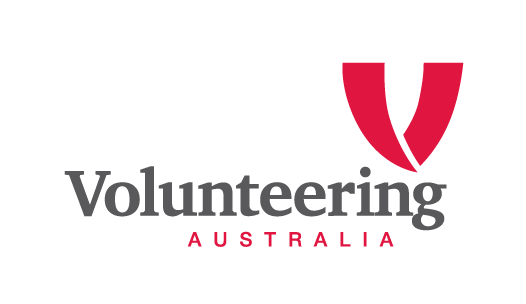 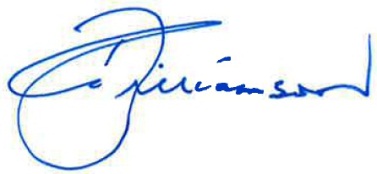 
Brett Williamson
Chief Executive Officer
Volunteering Australia